Process Document 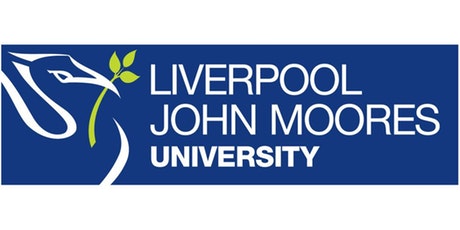 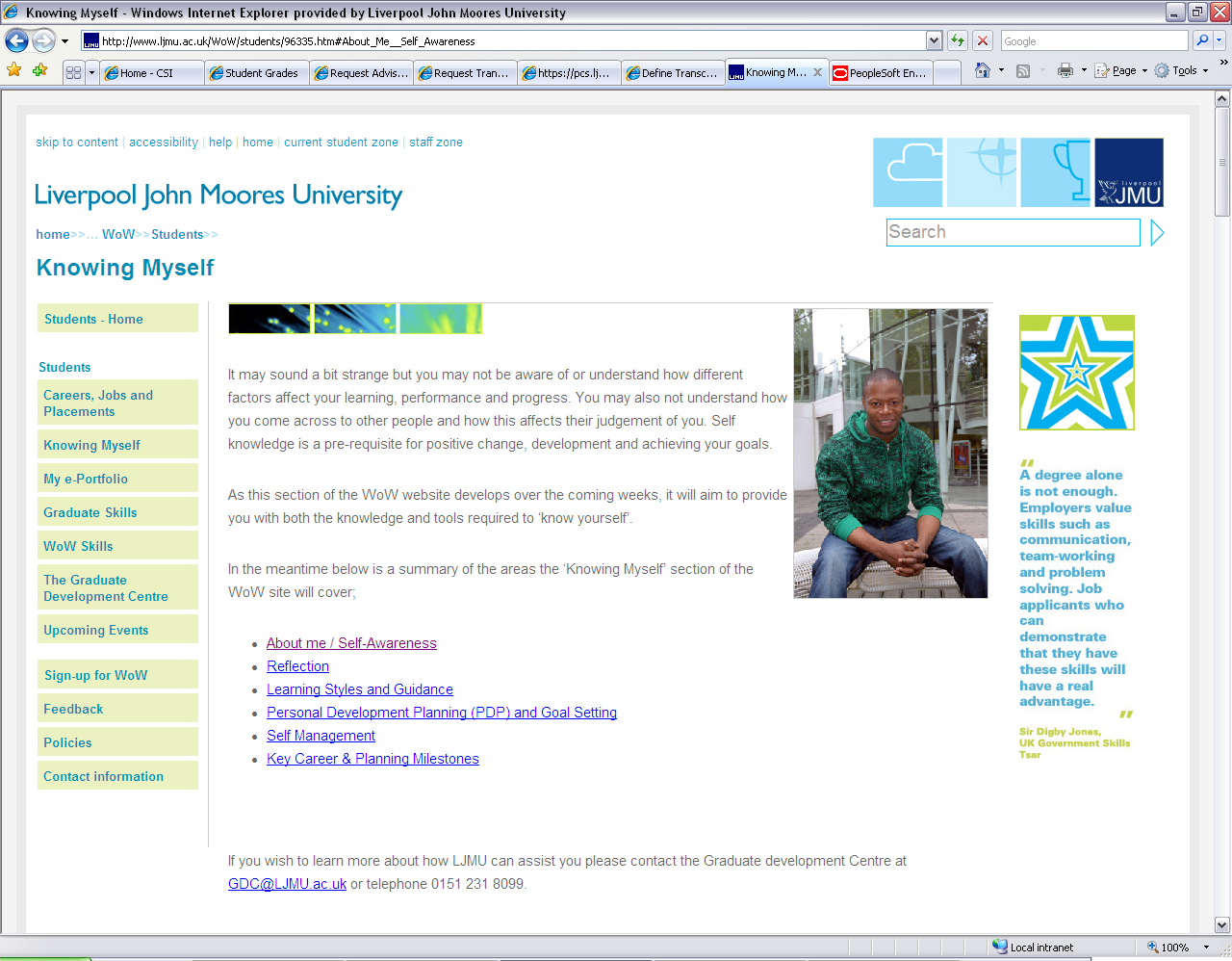 CRM – CareersLiverpool John Moores UniversityCRM Activities: Adding Notes to a CaseVersion 0.1, November 2020Author: SL Business Support TeamAdding Notes to a case in CRMNotes are held securely against a case. In order to record a Note you must first ensure you are in a Case and not a Contact record. Check you are in a case by looking for the ‘chevrons’ which will appear along the top of the screen, as shown below.If notes are left against a Contact they may not be held securely.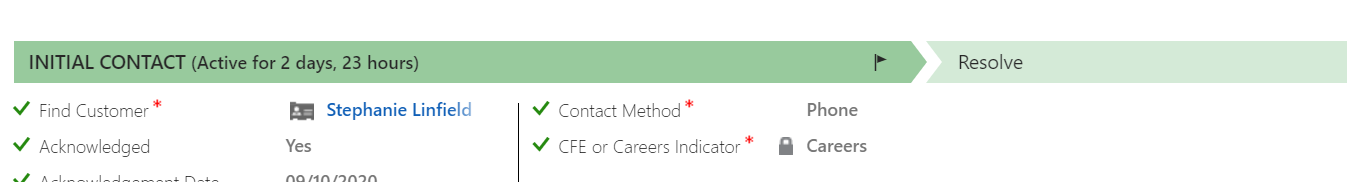 Click on Notes in the centre of the screenType the note in the space provided and click on the ‘Done’ buttonPlease be mindful that notes are provided under Student Access Requests (FOI) so please keep notes professional. Your note will then be saved. 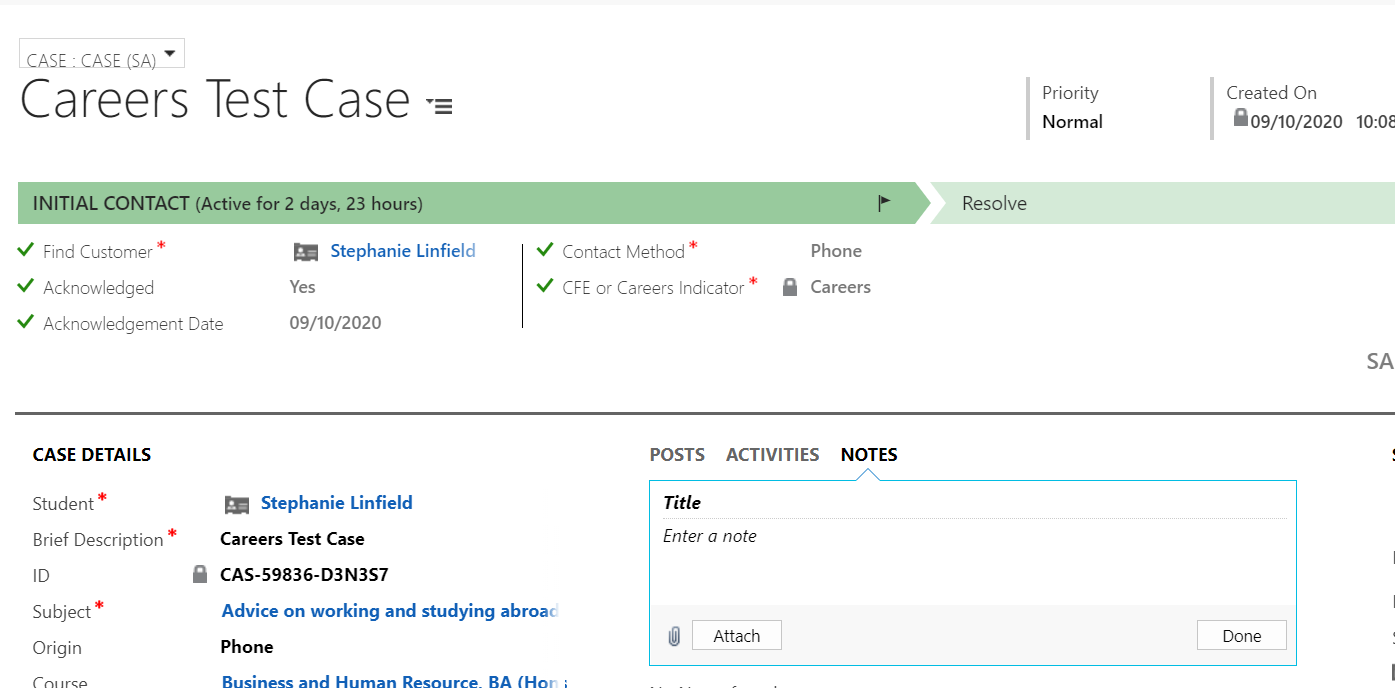 